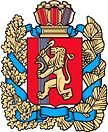 АДМИНИСТРАЦИЯ КУЛАКОВСКОГО СЕЛЬСОВЕТАМОТЫГИНСКОГО РАЙОНА КРАСНОЯРСКОГО КРАЯПОСТАНОВЛЕНИЕ05.10.2017г.                                    п. Кулаково                                        № 38-пг	«Об определении специально отведённых мест, перечня помещений для проведения встреч депутатов с избирателями и порядка их предоставления»В целях обеспечения условий для проведения встреч депутатов с избирателями, в соответствии с часть 5.2 статьи 40 Федерального закона от 06.10.2003 № 131-ФЗ «Об общих принципах организации местного самоуправления в Российской Федерации»ПОСТАНОВЛЯЮ:1. Определить на территории муниципального образования Кулаковский сельсовет  специально отведённые места для проведения встреч депутатов с избирателями, в соответствии с перечнем, согласно приложению № 1.2. Рекомендовать депутатам информировать администрацию Кулаковского сельсовета о дате и времени проведения встреч с избирателями в специально отведённых местах не позднее трёх календарных дней до даты проведения встречи.3. Определить администрацию Кулаковского сельсовета органом, уполномоченным на приём информации, указанной в пункте 2 настоящего постановления.4. Определить помещения для проведения встреч депутатов с избирателями, согласно приложению № 2.5. Настоящее постановление вступает в силу после официального опубликования.6. Опубликовать настоящее постановление в местном печатном издании и разместить на сайте муниципального образования Мотыгинский района.Глава Кулаковского сельсовета                                                Н.В. Шалыгина			 Приложение  к постановлению администрации Кулаковского сельсовета от 05.10.2017г. № 38-пгПорядок предоставления помещений для проведения встреч депутатов с избирателями1. Настоящий Порядок разработан в целях обеспечения условий для беспрепятственного осуществления депутатами своих полномочий.2. Настоящий Порядок определяет правила предоставления объектов муниципальной собственности, переданных в оперативное управление муниципальным учреждениям, хозяйственное ведение муниципальным предприятием, депутатам для встреч с избирателями. Помещения предоставляются в рамках установленного рабочего графика муниципальных учреждений (муниципальных предприятий).3. Правила, установленные настоящим Порядком, являются обязательными для исполнения руководителями муниципальных учреждений (муниципальных предприятий), в оперативном управлении (хозяйственном ведении) которых находятся помещения для проведения встреч депутатов с избирателями, определённые настоящим постановлением. 4. Для проведения встреч депутатов с избирателями в помещениях, определённых настоящим постановлением, депутат в срок не ранее 10 и не позднее 5 календарных дней до даты проведения встречи с избирателями направляет муниципальному учреждению (хозяйственном ведении) которого находится испрашиваемое помещение, письменное уведомление о проведении встречи с избирателями. В уведомлении  указывается:1) цель проведения встречи;2) дата, время начала и окончания встречи;3) предполагаемое количество участников;4) фамилия, имя, отчество  депутата, ответственного за организацию и проведение встречи.5. Руководитель муниципального учреждения (муниципального предприятия) в течение 2 календарных дней до даты поступления обращения:- информирует депутата и администрацию Кулаковского сельсовета  о предоставлении помещения в указанные депутатом дату и время 6. Помещения предоставляются по рабочим дням при условии, что это не помешает рабочему процессу. По выходным (праздничным) дням помещения предоставляются по согласованию с руководителем учреждения (муниципального  предприятия).7. Помещения, определённые  настоящим порядком, предоставляются на безвозмездной основе.Пояснительная запискаК постановлению администрации Кулаковского сельсовета «Об определении специально отведённых мест, перечня помещений, находящихся в муниципальной собственности Кулаковского сельсовета для проведения встреч с избирателями и порядка предоставления помещений для встреч»В соответствии с  частью 5.2 статьи 40 Федерального закона от 06.10.2003 № 131-ФЗ «Об общих принципах организации местного самоуправления в Российской Федерации» органам местного самоуправления необходимо определить на территории муниципального образования, специально отведённые места и помещения для проведения встреч депутатов с избирателями, а также утвердить порядок их предоставления.	В целях реализации законодательства в части совершенствования проведения публичных мероприятий в форме встреч подготовлен данный проект.Приложение № 1 к постановлению администрации Кулаковского сельсовета от 05.10.2017г. № 38-пгПеречень специально отведённых мест для  проведения встреч депутатов с избирателямиМуниципальное бюджетное учреждение культуры Сельский дом культуры п. Кулаково.Приложение № 2 к постановлению администрации Кулаковского сельсовета от 05.10.2017г. № 38-пгПеречень помещений для проведения встреч депутатов с избирателями Муниципальное бюджетное учреждение культуры Сельский дом культуры п. Кулаково.